Język angielski-kl.1-08.05.2020Temat: The Muffin man – piosenka.Na lekcji dzisiejszej poznacie lubianą, tradycyjną piosenkę dla dzieci w Wielkiej Brytanii.Otwórzcie podręcznik na str.59, popatrzcie na obrazek w ćw.1. Jest na nim pan - Muffin man.Na tacy ma muffinki (babeczki). Na drugim zdjęciu widzicie nazwę ulicy Drury Lane. Jest to jedna z ulic Londynu. W dawnych czasach w Anglii Muffin man sprzedawał babeczki na ulicy, trzymając tacę na głowie, tak jak na ilustracji. Czas na piosenkę The Muffin man. Włączcie nagranie 3.4, uważnie posłuchajcie i spróbujcie zaśpiewać.Zadanie do wykonania i przesłania – Narysujcie swoje ulubione babeczki (możecie wzorować się na tych poniżej), a pod rysunkiem napiszcie: I like muffins.(Lubię babeczki.), They’re delicious! (Są pyszne!)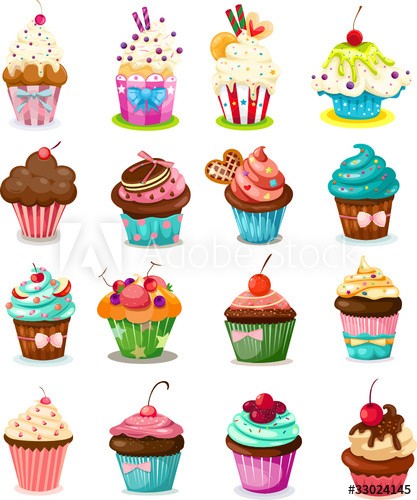 